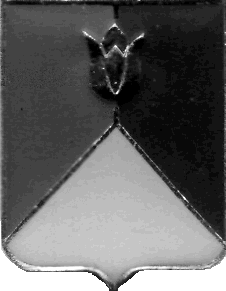 СОБРАНИЕ ДЕПУТАТОВ КУНАШАКСКОГО МУНИЦИПАЛЬНОГО РАЙОНА ЧЕЛЯБИНСКОЙ ОБЛАСТИРЕШЕНИЕ8  заседание    « 19» сентября   2018 г.   № 150Об утверждении   Положения о порядке      осуществления муниципального контроляза обеспечением сохранности автомобильных дорог местного значения в границах Кунашакского муниципального района              В соответствии с Федеральным законом  от 6 октября 2003 года № 131-ФЗ «Об общих принципах организации местного самоуправления в Российской Федерации», Федеральным законом  от 08.11.2007г. № 257-ФЗ «Об автомобильных дорогах и о дорожной деятельности в Российской Федерации и о внесении изменений в отдельные законодательные акты Российской Федерации», Федеральным законом  от 26.12.2008г. № 294-ФЗ «О защите прав юридических лиц  и индивидуальных предпринимателей при осуществлении государственного контроля (надзора) и муниципального контроля»,  Уставом  Кунашакского муниципального района           РЕШАЕТ:     1. Утвердить  Положение о порядке осуществления муниципального контроля за  обеспечением сохранности автомобильных дорог местного значения в границах Кунашакского муниципального района.     2. Настоящее решение вступает в силу со дня его официального опубликования.    Председатель    Собрания депутатов		        			                           А.В. Платонов  Приложение к решению  Собрания депутатовКунашакского муниципального района
от « 19» сентября  2018 г. №  150

ПОЛОЖЕНИЕ О ПОРЯДКЕ ОСУЩЕСТВЛЕНИЯ МУНИЦИПАЛЬНОГО КОНТРОЛЯ ЗА СОХРАННОСТЬЮ  АВТОМОБИЛЬНЫХ ДОРОГ МЕСТНОГО ЗНАЧЕНИЯ В  ГРАНИЦАХ КУНАШАКСКОГО МУНИЦИПАЛЬНОГО РАЙОНА   Статья 1. Общие положения1. Настоящее Положение о порядке осуществления муниципального контроля за обеспечением сохранности автомобильных дорог местного значения в границах Кунашакского муниципального района (далее - Положение) разработано в соответствии с Федеральными законами от 06.10.2003 N 131-ФЗ "Об общих принципах организации местного самоуправления в Российской Федерации", от 08.11.2007 N 257-ФЗ "Об автомобильных дорогах и о дорожной деятельности в Российской Федерации и о внесении изменений в отдельные законодательные акты Российской Федерации" (далее - Федеральный закон N 257-ФЗ), от 26.12.2008 N 294-ФЗ "О защите прав юридических лиц и индивидуальных предпринимателей при осуществлении государственного контроля (надзора) и муниципального контроля" (далее - Федеральный закон N 294-ФЗ) и регламентирует порядок организации и осуществления муниципального контроля за обеспечением сохранности автомобильных дорог местного значения в границах Кунашакского муниципального района (далее - муниципальный контроль).2. Под муниципальным контролем понимаются действия должностных лиц органа муниципального контроля, направленные на предупреждение, выявление и пресечение нарушений юридическими лицами, их руководителями и иными должностными лицами, индивидуальными предпринимателями и их уполномоченными представителями, физическими лицами (субъекты муниципального контроля), требований установленных международными договорами Российской Федерации, федеральными законами и принимаемыми в соответствии с ними иными нормативными правовыми актами Российской Федерации в области использования автомобильных дорог местного значения (далее - обязательные требования), посредством организации и проведения проверок субъектов контроля, принятия предусмотренных законодательством Российской Федерации мер по пресечению и (или) устранению последствий выявленных нарушений, а также связанные с систематическим наблюдением за исполнением обязательных требований, анализом и прогнозированием состояния исполнения обязательных требований при осуществлении деятельности субъектами контроля.Органом муниципального контроля является Администрация Кунашакского муниципального района в лице Управления по жилищно-коммунальному хозяйству, строительству и энергообеспечению Кунашакского муниципального района (далее – орган муниципального контроля) уполномоченного на осуществление муниципального контроля за обеспечением сохранности автомобильных дорог местного значения в границах Кунашакского муниципального района.Перечень должностных лиц, уполномоченных осуществлять муниципальный контроль на территории Кунашакского муниципального района (далее - должностные лица Управления), утверждается постановлением Главы Администрации Кунашакского муниципального района.3. Объект муниципального контроля - автомобильные дороги местного значения в границах Кунашакского муниципального района, предназначенные для движения транспортных средств и включающие в себя земельные участки в границах полосы отвода автомобильной дороги и расположенные на них или под ними конструктивные элементы (дорожное полотно, дорожное покрытие и подобные элементы), объекты дорожного сервиса и дорожные сооружения, являющиеся ее технологической частью: защитные дорожные сооружения, искусственные дорожные сооружения, производственные объекты, элементы обустройства автомобильных дорог.4. Субъекты муниципального контроля - юридические лица, их руководители и иные должностные лица, индивидуальные предприниматели и их уполномоченные представители, физические лица, которые являются пользователями автомобильных дорог.5. Муниципальный контроль осуществляется во взаимодействии с органом государственного надзора в соответствующей сфере деятельности, федеральными органами исполнительной власти, органами исполнительной власти Кунашакского муниципального района, организациями независимо от организационно-правовых форм и форм собственности, гражданами.6. Основные понятия и термины, используемые в настоящем Положении, применяются в значениях, определенных Федеральным законом N 257-ФЗ, Федеральным законом N 294-ФЗ.Статья 2. Цели и задачи муниципального контроля1. Целью муниципального контроля является соблюдение субъектами муниципального контроля обязательных требований в области использования автомобильных дорог и полос отвода автомобильных дорог местного значения.2. Основными задачами муниципального контроля являются:1) предупреждение, выявление и пресечение нарушений требований, установленных международными договорами Российской Федерации, федеральными законами и принимаемыми в соответствии с ними иными нормативными правовыми актами Российской Федерации,  муниципальными правовыми актами Кунашакского муниципального района  в области использования автомобильных дорог местного значения;2) принятие мер по устранению последствий нарушений, выявленных в ходе осуществления муниципального контроля;3) создание надлежащих условий для защиты прав и законных интересов граждан, юридических лиц и индивидуальных предпринимателей, общественных интересов в сфере использования автомобильных дорог местного значения.Статья 3. Порядок организации и осуществления муниципального контроля1. Муниципальный контроль проводится путем плановых и внеплановых проверок, которые осуществляются в форме выездных и (или) документарных проверок, на основании приказа руководителя (заместителя руководителя) Управления, составленного по форме, установленной Приказом Министерства экономического развития Российской Федерации от 30.04.2009 N 141 "О реализации положений Федерального закона "О защите прав юридических лиц и индивидуальных предпринимателей при осуществлении государственного контроля (надзора) и муниципального контроля" (далее - решение о проведении проверки). (приложение №1)2. Мероприятия по муниципальному контролю в отношении юридических лиц и индивидуальных предпринимателей, проводятся с соблюдением требований статей 9 - 17 Федерального закона N 294-ФЗ.3. Порядок проведения проверок, а также права и обязанности должностных лиц Управления, осуществляющих мероприятия по муниципальному контролю, права и обязанности лиц, в отношении которых осуществляются указанные мероприятия, определяются административным регламентом, утвержденным постановлением Главы администрации Кунашакского муниципального района с учетом требований законодательства Российской Федерации и Челябинской области.4. Плановые проверки юридического лица, индивидуального предпринимателя, физического лица проводятся на основании разрабатываемых и утверждаемых Управлением  ежегодных планов. Утвержденный руководителем Управления ежегодный план проведения плановых проверок доводится до сведения заинтересованных лиц посредством его размещения на официальном сайте Кунашакского муниципального района в сети "Интернет" либо иным доступным способом. Ежегодные планы проведения плановых проверок юридических лиц и индивидуальных предпринимателей подлежат согласованию с органами прокуратуры в порядке, установленном Федеральным законом N 294-ФЗ.5. Основанием для включения плановой проверки юридического лица, индивидуального предпринимателя, физического лица в ежегодный план проведения плановых проверок является истечение трех лет со дня:1) государственной регистрации юридического лица, индивидуального предпринимателя;2) начала использования физическим лицом земельного участка в границах полосы отвода на условиях сервитута;3)окончания проведения последней плановой проверки юридического лица, индивидуального предпринимателя, физического лица.6. Основаниями для проведения внеплановой проверки являются:1) истечение срока исполнения юридическим лицом, индивидуальным предпринимателем, физическим лицом ранее выданного предписания об устранении выявленного нарушения обязательных требований законодательства;2) мотивированное представление должностного лица Управления по результатам предварительной проверки поступивших в Управление обращений и заявлений граждан, индивидуальных предпринимателей, юридических лиц, информации от органов государственной власти, органов местного самоуправления, из средств массовой информации о следующих фактах:   - возникновения угрозы причинения вреда жизни, здоровью граждан, окружающей среде, безопасности государства, а также угрозы чрезвычайных ситуаций природного и техногенного характера;   - причинения вреда жизни, здоровью граждан, окружающей среде, безопасности государства, а также возникновение чрезвычайных ситуаций природного и техногенного характера.(приложение №3)6. Обращения и заявления, не позволяющие установить лицо, обратившееся в Управление, а также обращения и заявления, не содержащие сведений о фактах, указанных в пункте 6.2 части 6 настоящей статьи, не могут служить основанием для проведения внеплановой проверки. В случае если изложенная в обращении или заявлении информация может в соответствии с пунктом 6.2 части 6 настоящей статьи являться основанием для проведения внеплановой проверки, должностное лицо Управления при наличии у него обоснованных сомнений в авторстве обращения или заявления обязано принять разумные меры к установлению обратившегося лица. Обращения и заявления, направленные заявителем в форме электронных документов, могут служить основанием для проведения внеплановой проверки только при условии, что они были направлены заявителем с использованием средств информационно-коммуникационных технологий, предусматривающих обязательную авторизацию заявителя в единой системе идентификации и аутентификации.При рассмотрении обращений и заявлений, информации о фактах, указанных в части 6 настоящей статьи, должны учитываться результаты рассмотрения ранее поступивших подобных обращений и заявлений, информации, а также результаты ранее проведенных мероприятий по контролю в отношении соответствующих юридических лиц, индивидуальных предпринимателей или физических лиц.Статья 4. Порядок организации предварительной проверки юридических, физических лиц и индивидуальных предпринимателей1. При отсутствии достоверной информации о лице, допустившем нарушение обязательных требований, достаточных данных о нарушении обязательных требований либо о фактах, указанных в части 6 статьи 3 настоящего Положения, уполномоченными должностными лицами Управления  может быть проведена предварительная проверка поступившей информации. В ходе проведения предварительной проверки принимаются меры по запросу дополнительных сведений и материалов (в том числе в устном порядке) у лиц, направивших заявления и обращения, представивших информацию, проводится рассмотрение документов юридического лица, индивидуального предпринимателя, физического лица, имеющихся в распоряжении Управления.В рамках предварительной проверки у юридического лица, индивидуального предпринимателя, физического лица могут быть запрошены пояснения в отношении полученной информации, но представление таких пояснений и иных документов не является обязательным.2. При выявлении по результатам предварительной проверки лиц, допустивших нарушение обязательных требований, получении достаточных данных о нарушении обязательных требований либо о фактах, указанных в части 6 статьи 3 настоящего Положения, уполномоченное должностное лицо Управления  готовит мотивированное представление о назначении внеплановой проверки по основаниям, указанным в пункте 6.2 части 6 статьи 3 настоящего Положения. По результатам предварительной проверки меры по привлечению юридического лица и индивидуального предпринимателя, физического лица к ответственности не принимаются.3. По решению руководителя (заместителя руководителя) Управления  предварительная проверка прекращается, если после начала соответствующей проверки выявлена анонимность обращения или заявления, явившихся поводом для ее организации, либо установлены заведомо недостоверные сведения, содержащиеся в обращении или заявлении.4. Управление вправе обратиться в суд с иском о взыскании с юридического лица, индивидуального предпринимателя, физического лица расходов, понесенных Управлением, в связи с рассмотрением поступивших заявлений, обращений указанных лиц, если в заявлениях, обращениях были указаны заведомо ложные сведения.Статья 5. Порядок оформления результатов проверки1. По результатам проверки юридических лиц и индивидуальных предпринимателей должностным лицом Управления, проводящим проверку, составляется акт проверки в двух экземплярах по типовой форме, утвержденной приказом Министерства экономического развития России от 30.04.2009 г. №141 «О реализации положений Федерального закона «О защите прав юридических лиц и индивидуальных предпринимателей при осуществлении государственного контроля (надзора) и муниципального контроля» (приложение №2).По результатам проверки физического лица должностным лицом Управления  составляется акт проверки в двух экземплярах с указанием перечня сведений, которые указываются в акте проверки, устанавливаемых административным регламентом.2. Акт проверки оформляется должностным лицом  Управления, проводящим проверку, непосредственно после ее завершения в двух экземплярах.К акту проверки прилагаются протоколы или заключения проведенных исследований, испытаний и экспертиз, объяснения работников юридического лица, работников индивидуального предпринимателя, физического лица, на которых возлагается ответственность за нарушение требований, установленных федеральными законами, законами Челябинской области, муниципальными правовыми актами Кунашакского муниципального района в области использования автомобильных дорог, предписания об устранении выявленных нарушений и иные связанные с результатами проверки документы или их копии.Один экземпляр акта проверки с копиями приложений вручается руководителю, иному должностному лицу или уполномоченному представителю юридического лица, индивидуальному предпринимателю, его уполномоченному представителю, физическому лицу под расписку об ознакомлении либо об отказе в ознакомлении с актом проверки, а в случае их отсутствия либо отказа дать расписку об ознакомлении либо об отказе в ознакомлении с актом проверки должностное лицо Управления  направляет акт заказным почтовым отправлением с уведомлением о вручении, которое приобщается к экземпляру акта проверки, хранящемуся в деле Управления. При отказе субъекта проверки от ознакомления с актом проверки должностное лицо Управления, проводящее проверку, делает соответствующую запись в акте проверки. При наличии согласия проверяемого лица на осуществление взаимодействия в электронной форме акт проверки может быть направлен в форме электронного документа, подписанного усиленной квалифицированной электронной подписью лица, составившего данный акт, руководителю, иному должностному лицу или уполномоченному представителю юридического лица, индивидуальному предпринимателю, его уполномоченному представителю, физическому лицу. При этом акт, направленный в форме электронного документа, подписанного усиленной квалифицированной электронной подписью должностного лица Управления, составившего данный акт, проверяемому лицу способом, обеспечивающим подтверждение получения указанного документа, считается полученным проверяемым лицом.3. Управление ведет учет мероприятий по муниципальному контролю (приложение №4).Статья 6. Порядок организации и осуществления мероприятий, направленных на профилактику и предупреждение нарушений обязательных требований1. В целях предупреждения нарушений юридическими лицами, индивидуальными предпринимателями или физическими, обязательных требований, устранения причин, факторов и условий, способствующих нарушениям обязательных требований, Управления  осуществляет мероприятия по профилактике нарушений обязательных требований в соответствии с ежегодно утверждаемыми Администрацией Кунашакского муниципального района  программами.2. В целях профилактики нарушений обязательных требований Управления:1) обеспечивает размещение на официальном сайте администрации Кунашакского муниципального образования в сети "Интернет" перечень нормативных актов или их отдельных частей, содержащих обязательные требования, оценка соблюдения которых является предметом муниципального контроля, а также текстов соответствующих нормативных правовых актов;2) осуществляет информирование юридических лиц, индивидуальных предпринимателей и физических лиц по вопросам соблюдения обязательных требований, в том числе посредством разработки и опубликования руководств по соблюдению обязательных требований, проведения семинаров и конференций, разъяснительной работы в средствах массовой информации и иными способами.В случае изменения обязательных требований Управления  подготавливает и распространяет комментарии о содержании новых нормативных правовых актов, устанавливающих обязательные требования, внесенных изменениях в действующие акты, сроках и порядке вступления их в действие, а также рекомендации о проведении необходимых организационных, технических мероприятий, направленных на внедрение и обеспечение соблюдения обязательных требований;3) обеспечивает регулярное (не реже одного раза в год) обобщение практики осуществления в области муниципального контроля и размещение на официальном сайте Администрации Кунашакского муниципального образования в сети "Интернет" соответствующих обобщений, в том числе с указанием наиболее часто встречающихся случаев нарушений обязательных требований с рекомендациями в отношении мер, которые должны приниматься юридическими лицами, индивидуальными предпринимателями или физическими лицами, в целях недопущения таких нарушений;4) выдает предостережения о недопустимости нарушения обязательных требований в соответствии с частью 3 настоящей статьи, если иной порядок не установлен федеральным законом.3. При условии, что иное не установлено федеральным законом, при наличии у Управления  сведений о готовящихся нарушениях или о признаках нарушений обязательных требований, содержащихся в поступивших обращениях и заявлениях (за исключением обращений и заявлений, авторство которых не подтверждено), информации от органов государственной власти, органов местного самоуправления, из средств массовой информации в случаях, если отсутствуют подтвержденные данные о том, что нарушение обязательных требований, требований, установленных муниципальными правовыми актами, причинило вред жизни, здоровью граждан, окружающей среде, безопасности государства, а также привело к возникновению чрезвычайных ситуаций природного и техногенного характера либо создало непосредственную угрозу указанных последствий, и если юридическое лицо, индивидуальный предприниматель или физическое лицо ранее не привлекались к ответственности за нарушение соответствующих требований Управления  в порядке, установленном действующим законодательством, объявляет юридическому лицу, индивидуальному предпринимателю или физическому лицу предостережение о недопустимости нарушения обязательных требований и предлагает юридическому лицу, индивидуальному предпринимателю или физическому лицу принять меры по обеспечению соблюдения обязательных требований, требований, установленных муниципальными правовыми актами, и уведомить об этом в установленный в таком предостережении срок Управления.Статья 7. Меры, принимаемые должностными лицами в отношении фактов нарушений, выявленных при проведении проверки1. В случае выявления при проведении проверки нарушений юридическим, индивидуальным предпринимателем или физическим лицом обязательных требований или требований, установленных муниципальными правовыми актами, должностные лица Управления, проводившие проверку, в пределах полномочий, предусмотренных законодательством Российской Федерации, обязаны:1) выдать предписание юридическому лицу, индивидуальному предпринимателю или физическому лицу, об устранении выявленных нарушений с указанием сроков их устранения и (или) о проведении мероприятий по предотвращению причинения вреда жизни, здоровью людей, окружающей среде, безопасности государства, предупреждению возникновения чрезвычайных ситуаций природного и техногенного характера, а также других мероприятий, предусмотренных федеральными законами;2) принять меры по контролю за устранением выявленных нарушений, их предупреждению, предотвращению возможного причинения вреда жизни, здоровью граждан, окружающей среде, обеспечению безопасности государства, предупреждению возникновения чрезвычайных ситуаций природного и техногенного характера, а также меры по привлечению лиц, допустивших выявленные нарушения, к ответственности.2. В случае если при проведении проверки установлено, что деятельность юридического лица, его филиала, представительства, структурного подразделения, индивидуального предпринимателя, физического лица, представляют непосредственную угрозу причинения вреда жизни, здоровью граждан, окружающей среде, безопасности государства, возникновения чрезвычайных ситуаций природного и техногенного характера или такой вред причинен, Управление обязано незамедлительно принять меры по недопущению причинения вреда или прекращению его причинения вплоть до временного запрета деятельности юридического лица, его филиала, представительства, структурного подразделения, индивидуального предпринимателя в порядке, установленном Кодексом Российской Федерации об административных правонарушениях и довести до сведения граждан, а также других юридических и физических лиц, индивидуальных предпринимателей любым доступным способом информацию о наличии угрозы причинения вреда и способах его предотвращения.Статья 8. Заключительные положения1. Уполномоченные должностные лица Управления  несут установленную законодательством Российской Федерации и (или) Челябинской  области ответственность за неисполнение или ненадлежащее исполнение возложенных на них функций по осуществлению муниципального контроля.2. Невыполнение законных требований уполномоченных должностных лиц Управления, осуществляющих муниципальный контроль, либо совершение действий, препятствующих исполнению возложенных на них обязанностей, влекут ответственность в порядке, установленном законодательством Российской Федерации и (или) Челябинской области.3. О мерах, принятых в отношении виновных лиц, в течение десяти дней со дня принятия таких мер Управление обязано сообщить в письменной форме юридическому лицу, индивидуальному предпринимателю или физическому лицу, права и (или) законные интересы которых нарушены.
           Исполняющий обязанности             главы района                                                                                           Р.Г.Вакилов                                                                                                                              Приложение 1(наименование органа государственного контроля (надзора)                    или органа муниципального контроля)РАСПОРЯЖЕНИЕ (ПРИКАЗ)органа государственного контроля (надзора),органа муниципального контроля о проведении_______________________________________________ проверки(плановой/внеплановой, документарной/выездной)юридического лица, индивидуального предпринимателяот "__" __________ ____ г. N _____    1. Провести проверку в отношении ____________________________________________________________________________________________________________________________________________________________________________________________(наименование юридического лица, фамилия, имя, отчество   (последнее - при наличии) индивидуального предпринимателя)    2. Место нахождения: ________________________________________________________________________________________________________________________________________________________________________________________________________(юридического лица (филиалов, представительств, обособленных  структурных подразделений), места  фактического осуществления   деятельности индивидуальным предпринимателем и (или)  используемых ими производственных объектов)    3. Назначить лицом (ами), уполномоченным(и) на проведение проверки: __________________________________________________________________________________________________________________________________________________________(фамилия, имя, отчество (последнее - при наличии),  должность должностного лица (должностных лиц),  уполномоченного(ых) на проведение проверки)    4.  Привлечь к проведению проверки в качестве экспертов, представителейэкспертных организаций следующих лиц: ___________________________________________________________________________________________________________________________________________________________________________________________(фамилия, имя, отчество (последнее - при наличии), должности     привлекаемых к проведению проверки экспертов и (или) наименование  экспертной организации с указанием реквизитов свидетельства об аккредитации и наименования органа по аккредитации,выдавшего свидетельство об аккредитации)    5. Настоящая проверка проводится в рамках ___________________________________________________________________________________________________________________________________________________________________________________(наименование вида (видов) государственного контроля (надзора), муниципального контроля, реестровый(ые) номер(а) функции(й)  в федеральной государственной информационной системе     "Федеральный реестр государственных    и муниципальных услуг (функций)")    6. Установить, что:    настоящая проверка проводится с целью: ______________________________________________________________________________________________________________________________________________________________________________________    При   установлении  целей  проводимой  проверки  указывается  следующаяинформация:    а) в случае проведения плановой проверки:    - ссылка на утвержденный ежегодный план проведения плановых проверок;    -  реквизиты проверочного листа (списка контрольных вопросов), если припроведении  плановой  проверки  должен  быть  использован  проверочный лист(список контрольных вопросов);    б) в случае проведения внеплановой проверки:    - реквизиты ранее выданного проверяемому лицу предписания об устранениивыявленного нарушения, срок для исполнения которого истек;    -   реквизиты   заявления  от  юридического  лица  или  индивидуальногопредпринимателя о предоставлении правового статуса, специального разрешения(лицензии)   на   право  осуществления  отдельных  видов  деятельности  илиразрешения   (согласования)   на  осуществление  иных  юридически  значимыхдействий, если проведение соответствующей внеплановой проверки юридическоголица,     индивидуального     предпринимателя    предусмотрено    правиламипредоставления   правового  статуса,  специального  разрешения  (лицензии),выдачи разрешения (согласования);    -  реквизиты  поступивших в органы государственного контроля (надзора),органы  муниципального  контроля обращений и заявлений граждан, юридическихлиц,  индивидуальных  предпринимателей,  а  также  сведения  об информации,поступившей   от   органов   государственной   власти  и  органов  местногосамоуправления, из средств массовой информации;    -  реквизиты  мотивированного  представления  должностного  лица органагосударственного  контроля  (надзора),  органа  муниципального  контроля порезультатам  анализа результатов мероприятий по контролю без взаимодействияс  юридическими лицами, индивидуальными предпринимателями, рассмотрения илипредварительной  проверки  поступивших  в  органы государственного контроля(надзора),  органы муниципального контроля обращений и заявлений граждан, втом  числе  индивидуальных предпринимателей, юридических лиц, информации оторганов государственной власти, органов местного самоуправления, из средствмассовой информации;    - реквизиты       приказа     (распоряжения)    руководителя     органагосударственного контроля (надзора), изданного в соответствии с поручениямиПрезидента Российской Федерации, Правительства Российской Федерации;    -  реквизиты  требования  прокурора о проведении внеплановой проверки врамках  надзора за исполнением законов и реквизиты прилагаемых к требованиюматериалов и обращений;    -  сведения  о выявленных в ходе проведения мероприятия по контролю безвзаимодействия  с  юридическими  лицами,  индивидуальными предпринимателямииндикаторах риска нарушения обязательных требований;    в)  в случае проведения внеплановой выездной проверки, которая подлежитсогласованию  органами  прокуратуры,  но  в  целях  принятия неотложных мердолжна  быть  проведена  незамедлительно  в  связи с причинением вреда либонарушением   проверяемых  требований,  если  такое  причинение  вреда  либонарушение требований обнаружено непосредственно в момент его совершения:    -  реквизиты прилагаемой к распоряжению (приказу) о проведении проверкикопии  документа   (рапорта,  докладной  записки и другие), представленногодолжностным лицом, обнаружившим нарушение;    задачами настоящей проверки являются: _______________________________________________________________________________________________________________________________________________________________________________________    7. Предметом настоящей проверки является (отметить нужное):    соблюдение  обязательных  требований  и (или) требований, установленныхмуниципальными правовыми актами;    соответствие    сведений,   содержащихся   в   уведомлении   о   началеосуществления    отдельных    видов    предпринимательской    деятельности,обязательным требованиям;  соответствие   сведений,   содержащихся   в   заявлении   и  документах юридического  лица  или  индивидуального  предпринимателя  о предоставлении правового    статуса,   специального   разрешения   (лицензии)   на   право осуществления отдельных видов деятельности или разрешения (согласования) наосуществление   иных   юридически   значимых   действий,   если  проведениесоответствующей  внеплановой  проверки  юридического  лица, индивидуальногопредпринимателя  предусмотрено  правилами предоставления правового статуса,специального   разрешения   (лицензии),  выдачи  разрешения  (согласования)обязательным  требованиям,  а также данным об указанных юридических лицах ииндивидуальных  предпринимателях,  содержащимся  в  едином  государственномреестре  юридических  лиц,  едином  государственном  реестре индивидуальныхпредпринимателей и других федеральных информационных ресурсах; выполнение  предписаний  органов  государственного  контроля (надзора),органов муниципального контроля; проведение мероприятий: по  предотвращению  причинения  вреда  жизни,  здоровью  граждан, вреда животным,   растениям,  окружающей  среде,  объектам  культурного  наследия (памятникам  истории  и  культуры)  народов  Российской Федерации, музейным предметам  и  музейным  коллекциям,  включенным  в  состав  Музейного фонда Российской  Федерации,  особо  ценным,  в  том числе уникальным, документам Архивного   фонда   Российской   Федерации,   документам,   имеющим  особое историческое, научное, культурное значение, входящим в состав национального библиотечного фонда; по  предупреждению возникновения  чрезвычайных  ситуаций  природного и техногенного характера;по обеспечению безопасности государства; по ликвидации последствий причинения такого вреда.    8. Срок проведения проверки: __________________________________________    К проведению проверки приступить с "__" __________ 20__ года.    Проверку окончить не позднее "__" _____________ 20__ года.    9. Правовые основания проведения проверки: __________________________________________________________________________________________________________________________________________________________________________________(ссылка на положения нормативного правового акта, в соответствии                    с которым осуществляется проверка)    10.   Обязательные   требования   и   (или)  требования,  установленныемуниципальными     правовыми       актами,           подлежащие    проверке______________________________________________________________________________________________________________________________________________________    11.  В  процессе  проверки  провести следующие мероприятия по контролю,необходимые  для  достижения целей и задач проведения проверки (с указаниемнаименования мероприятия по контролю и сроков его проведения):1) ________________________________________________________________________2) ________________________________________________________________________3) ________________________________________________________________________    12.  Перечень  положений  об  осуществлении  государственного  контроля  (надзора)   и  муниципального  контроля,  административных  регламентов  по  осуществлению    государственного    контроля    (надзора),   осуществлению  муниципального контроля (при их наличии):______________________________________________________________________________________________________________________________________________________           (с указанием наименований, номеров и дат их принятия)    13.  Перечень  документов,  представление  которых  юридическим  лицом,  индивидуальным  предпринимателем  необходимо  для  достижения целей и задачи  проведения проверки:_______________________________________________________________________________________________________________________________________________________________________________________________________________________________________________________________________________________________________________(должность, фамилия, инициалы    руководителя, заместителя руководителя органа государственного контроля  (надзора), органа муниципального контроля, издавшего распоряжение    или приказ о проведении проверки)                                      _____________________________________                                          (подпись, заверенная печатью)_________________________________________________________________________________________________________________________________________________________________________________________________________________________________(фамилия, имя, отчество (последнее - при наличии) и должность  должностного лица, непосредственно подготовившего проект  распоряжения (приказа), контактный телефон, электронный адрес  (при наличии)Приложение 2                                   В ______________________________________                                       (наименование органа прокуратуры)                                   от _____________________________________(наименование органа государственного                                       контроля (надзора), муниципального                                        контроля с указанием юридического                                                      адреса)ЗАЯВЛЕНИЕо согласовании органом государственного контроля(надзора), органом муниципального контроля с органом  прокуратуры проведения внеплановой выездной проверки  юридического лица, индивидуального предпринимателя1.  В соответствии со статьей 10 Федерального закона  от  26  декабря  2008г.   N   294-ФЗ   "О   защите   прав   юридических   лиц  и  индивидуальных  предпринимателей  при  осуществлении  государственного контроля (надзора) и муниципального  контроля"  (Собрание законодательства Российской Федерации, 2008,  N  52,  ст. 6249) просим согласия на проведение внеплановой выезднойпроверки в отношении _________________________________________________________________________________________________________________________________(наименование, адрес (место нахождения) постоянно действующего  исполнительного органа юридического лица, государственный регистрационный   номер записи о государственной регистрации юридического лица/фамилия, имя   и (в случае, если имеется) отчество, место жительства индивидуального  предпринимателя, государственный регистрационный номер записи о государственной регистрации индивидуального предпринимателя,   идентификационный номер налогоплательщика)осуществляющего предпринимательскую деятельность по адресу: ________________________________________________________________________________________________________________________________________________________________________________________________________________________________________________2. Основание проведения проверки:______________________________________________________________________________________________________________________________________________________(ссылка на положение Федерального закона от 26 декабря 2008 г. N 294-ФЗ  "О защите прав юридических лиц и индивидуальных предпринимателей    при осуществлении государственного контроля (надзора)   и муниципального контроля")3. Дата начала проведения проверки:   "__" ______________ 20__ года.4. Время начала проведения проверки:   "__" ______________ 20__ года.(указывается  в случае, если  основанием  проведения  проверки  является часть 12 статьи 10 Федерального  закона  от 26 декабря 2008 г.  N 294-ФЗ  "О защите  прав  юридических  лиц и индивидуальных предпринимателей  при осуществлении  государственного  контроля  (надзора)  и   муниципального  контроля")Приложения: _______________________________________________________________            _______________________________________________________________            _______________________________________________________________(копия распоряжения или приказа руководителя, заместителя руководителя органа государственного контроля (надзора), органа  муниципального контроля о проведении внеплановой выездной  проверки. Документы, содержащие сведения, послужившие основанием для проведения внеплановой проверки)__________________________________  _________  ____________________________(наименование должностного лица)   (подпись)    (фамилия, имя, отчество                                                 (в случае, если имеется)    М.П.    Дата и время составления документа: ___________________________________Приложение 3___________________________________________________________________________(наименование органа государственного контроля (надзора) или органамуниципального контроля)__________________________                      "__" _____________ 20__ г. (место составления акта)                          (дата составления акта)                                                 __________________________                                                  (время составления акта)АКТ ПРОВЕРКИорганом государственного контроля (надзора),органом муниципального контроля юридического лица,индивидуального предпринимателяN __________По адресу/адресам: ________________________________________________________                                (место проведения проверки)На основании: ________________________________________________________________________________________________________________________________________            (вид документа с указанием реквизитов (номер, дата))была проведена ______________________________________ проверка в отношении:(плановая/внеплановая,                       документарная/выездная)______________________________________________________________________________________________________________________________________________________(наименование юридического лица, фамилия, имя, отчество        (последнее - при наличии) индивидуального предпринимателя)Дата и время проведения проверки:"__" ___ 20__ г. с __ час. __ мин. до __ час. __ мин. Продолжительность ___"__" ___ 20__ г. с __ час. __ мин. до __ час. __ мин. Продолжительность ___(заполняется в случае проведения проверок филиалов, представительств,  обособленных структурных подразделений юридического лица или    при осуществлении деятельности индивидуального предпринимателя    по нескольким адресам)Общая продолжительность проверки: _________________________________________                                           (рабочих дней/часов)Акт составлен: _______________________________________________________________________________________________________________________________________(наименование органа государственного контроля (надзора) или органа    муниципального контроля)С   копией   распоряжения/приказа   о   проведении  проверки ознакомлен(ы):(заполняется при проведении выездной проверки)______________________________________________________________________________________________________________________________________________________                 (фамилии, инициалы, подпись, дата, время)Дата и номер решения прокурора (его заместителя) о согласовании  проведенияпроверки: ____________________________________________________________________________________________________________________________________________(заполняется в случае необходимости согласования проверки                          с органами прокуратуры)Лицо(а), проводившее проверку: __________________________________________________________________________________________________________________________________________________________________________________________________(фамилия, имя, отчество (последнее - при наличии), должность должностного лица (должностных лиц), проводившего(их) проверку; в случае  привлечения к участию в проверке экспертов, экспертных организаций   указываются фамилии, имена, отчества (последнее - при наличии),  должности экспертов и/или наименования экспертных организаций с указанием  реквизитов свидетельства об аккредитации и наименование органа по аккредитации, выдавшего свидетельство)При проведении проверки присутствовали: _________________________________________________________________________________________________________________________________________________________________________________________(фамилия, имя, отчество (последнее - при наличии), должность  руководителя, иного должностного лица (должностных лиц) или  уполномоченного представителя юридического лица, уполномоченного    представителя индивидуального предпринимателя, уполномоченного представителя  саморегулируемой  организации (в случае проведения  проверки члена саморегулируемой организации), присутствовавших  при проведении мероприятий по проверке)    В ходе проведения проверки:    выявлены    нарушения    обязательных    требований   или   требований,установленных   муниципальными  правовыми  актами  (с  указанием  положений(нормативных) правовых актов): __________________________________________________________________________________________________________________________________________________________________________________________________       (с указанием характера нарушений; лиц, допустивших нарушения)  выявлены  несоответствия  сведений, содержащихся в уведомлении о начале осуществления    отдельных    видов    предпринимательской    деятельности, обязательным  требованиям  (с  указанием  положений  (нормативных) правовых актов): _________________________________________________________________________________________________________________________________________________________________________________________________________________________    выявлены   факты   невыполнения  предписаний  органов  государственного контроля (надзора), органов муниципального контроля (с указанием реквизитов выданных предписаний):______________________________________________________________________________________________________________________________________________________ нарушений не выявлено ____________________________________________________________________________________________________________________________Запись   в   Журнал   учета   проверок  юридического  лица, индивидуальногопредпринимателя,  проводимых  органами государственного контроля (надзора),органами  муниципального  контроля,  внесена  (заполняется  при  проведениивыездной проверки):________________________       ____________________________________________(подпись проверяющего)           (подпись уполномоченного представителя юридического                                                        лица, индивидуального предпринимателя, его                                                          уполномоченного представителя)Журнал    учета     проверок     юридического     лица,     индивидуальногопредпринимателя,  проводимых  органами государственного контроля (надзора),органами  муниципального  контроля, отсутствует (заполняется при проведениивыездной проверки):________________________       ____________________________________________(подпись проверяющего)           (подпись уполномоченного представителя                                     юридического лица, индивидуального                                    предпринимателя, его уполномоченного  представителя)Прилагаемые к акту документы: ________________________________________________________________________________________________________________________Подписи лиц, проводивших проверку: ________________________________________                                   ________________________________________С  актом  проверки  ознакомлен(а),  копию   акта   со   всеми  приложениямиполучил(а): __________________________________________________________________________________________________________________________________________(фамилия, имя, отчество (последнее - при наличии), должность руководителя,  иного должностного лица или уполномоченного представителя юридического лица, индивидуального предпринимателя, его уполномоченного представителя)                                                "__" ______________ 20__ г.                                                            _______________                                                               (подпись)Пометка об отказе ознакомления с актом проверки: __________________________(подпись уполномоченного должностного лица (лиц),проводившего проверку)Приложение 4Журнал учета проверок юридического лица, индивидуальногопредпринимателя, проводимых органами государственногоконтроля (надзора), органами муниципального контроля______________________________________(дата начала ведения журнала)_______________________________________________________________________________________________________________________________________________________________________________________________________________________________(наименование юридического лица/фамилия, имя, отчество  (в случае, если имеется) индивидуального предпринимателя)_________________________________________________________________________________________________________________________________________________________________________________________________________________________________(адрес (место нахождения) постоянно действующего исполнительного органаюридического лица/место жительства (место осуществления деятельности (если не совпадает с местом жительства) индивидуального предпринимателя)______________________________________________________________________________________________________________________________________________________(государственный регистрационный номер записи о государственной регистрации юридического лица/индивидуального предпринимателя, идентификационный номер налогоплательщика (для индивидуального предпринимателя); номер реестровой записи и дата включения сведений    в реестр субъектов малого или среднего предпринимательства (для субъектов малого или среднего предпринимательства))Ответственное лицо: _______________________________________________________                    _______________________________________________________(фамилия, имя, отчество (в случае, если имеется),   должность лица (лиц), ответственного за ведение журнала   учета проверок)              _____________________________________________________________              ____________________________________________________________(фамилия, имя, отчество (в случае, если имеется) руководителя юридического лица, индивидуального предпринимателя)              Подпись: ____________________________________________________                                               М.П.                      Сведения о проводимых проверках26                                                                                                          1Дата начала и окончания проверки2Общее время проведения проверки (в отношении субъектов малого предпринимательства и микропредприятий указывается в часах)3Наименование органа государственного контроля (надзора), наименование органа муниципального контроля4Дата и номер распоряжения или приказа о проведении проверки5Цель, задачи и предмет проверки6Вид проверки (плановая или внеплановая):в отношении плановой проверки:- со ссылкой на ежегодный план проведения проверок;в отношении внеплановой выездной проверки:- с указанием на дату и номер решения прокурора о согласовании проведения проверки (в случае, если такое согласование необходимо)7Дата и номер акта, составленного по результатам проверки, дата его вручения представителю юридического лица, индивидуальному предпринимателю8Выявленные нарушения обязательных требований (указываются содержание выявленного нарушения со ссылкой на положение нормативного правового акта, которым установлено нарушенное требование, допустившее его лицо)9Дата, номер и содержание выданного предписания об устранении выявленных нарушений10Фамилия, имя, отчество (в случае, если имеется), должность должностного лица (должностных лиц), проводящего(их) проверку11Фамилия, имя, отчество (в случае, если имеется), должности экспертов, представителей экспертных организаций, привлеченных к проведению проверки12Подпись должностного лица (лиц), проводившего проверку